25η ΠΡΟΣΚΛΗΣΗ ΣΥΓΚΛΗΣΗΣ ΟΙΚΟΝΟΜΙΚΗΣ ΕΠΙΤΡΟΠΗΣΚαλείστε να προσέλθετε σε τακτική συνεδρίαση της Οικονομικής Επιτροπής, που θα διεξαχθεί στο Δημοτικό Κατάστημα την 06η του μηνός Ιουλίου έτους 2018, ημέρα Παρασκευή και ώρα 12:30 για την συζήτηση και λήψη αποφάσεων στα παρακάτω θέματα της ημερήσιας διάταξης, σύμφωνα με τις σχετικές διατάξεις του άρθρου 75 του Ν.3852/2010 (ΦΕΚ Α' 87) :1. Έγκριση επιστροφής εγγυήσεων καλής εκτέλεσης των όρων μίσθωσης αγροτεμαχίων του Δήμου Τρικκαίων2. Έγκριση δαπανών και διάθεση πιστώσεων  λογαριασμών των τιμολογίων πάγιας προκαταβολής3. Έγκριση δαπανών και διάθεση πιστώσεων λογαριασμών των τιμολογίων πάγιας προκαταβολής των Προέδρων των Τοπικών Κοινοτήτων4. Έγκριση δαπανών και δέσμευση  ποσού για την προμήθεια φαρμάκων και αναλώσιμου υλικού για τις ανάγκες των αδέσποτων ζώων του  Δήμου Τρικκαίων5. Έγκριση δαπανών και διάθεση πιστώσεων οικονομικού έτους 2018 για τις ανάγκες των Δημοτικών Ενοτήτων6. Έγκριση δαπάνης και διάθεση πίστωσης για την αποκατάσταση Βλαβών σε Λεβητοστάσια – Καυστήρες Δημοτικών Κτιρίων του Δήμου Τρικκαίων7. Ανάκληση της 482/2018 απόφαση Οικονομικής Επιτροπής και εκ νέου έγκριση δαπανών και διάθεση πιστώσεων  για προμήθεια υλικών συντήρησης και επισκευής ενός ανυψωτικού ηλεκτρουδραυλικού μηχανήματος του συνεργείου οχημάτων της Δ/νσης Επιχειρησιακού Έργου, οικονομικού έτους 20188. Ανατροπή απόφασης ανάληψης υποχρέωσης για τις ανάγκες του Τμήματος Πρασίνου & Κηποτεχνίας της Δ/νσης Πρασίνου & Τοπικής Οικονομίας9. Έγκριση δαπανών & Διάθεση πιστώσεων για τις ανάγκες του Τμήματος Πρασίνου & Κηποτεχνίας της Δ/νσης Πρασίνου & Τοπικής Οικονομίας10. Έγκριση Πρακτικού 2 της Επιτροπής Διενέργειας του ανοικτού ηλεκτρονικού διαγωνισμού άνω των ορίων, με τίτλο: «Προμήθεια ηλεκτρικού ρεύματος και φυσικού αερίου του Δήμου Τρικκαίων και των Νομικών του Προσώπων»- Αριθμ.  Διακήρυξης:  20992/05-06-2018.11. Έγκριση πρακτικού 2 της επιτροπής διενέργειας του ανοιχτού  διαγωνισμού επιλογής αναδόχου για την κατασκευή του έργου «ΑΣΦΑΛΤΟΣΤΡΩΣΕΙΣ ΟΔΩΝ ΠΟΛΗΣ ΤΡΙΚΑΛΩΝ 2018-2019»  περί της  κατακύρωσης της σύμβασης του έργου στον πρώτο  μειοδότη12. Έγκριση δαπάνης και διάθεσης πίστωσης του έργου «Ασφαλτοστρώσεις νεοεντασσόμενων περιοχών Μεγ. Κεφαλοβρύσου Δ. Τρικκαίων»  συνολικού προϋπολογισμού  50.000€13. Έγκριση εγγράφων σύμβασης και διακήρυξης ανοικτού διαγωνισμού μέσω του Εθνικού Συστήματος Ηλεκτρονικών Δημοσίων Συμβάσεων του έργου: «Ασφαλτοστρώσεις νεοεντασσόμενων περιοχών Μεγ. Κεφαλοβρύσου Δ. Τρικκαίων»  συνολικού προ/σμου  50.000€14. Αποδοχή δωρεών βιβλίων στη Δημοτική Βιβλιοθήκη Τρικάλων για το διάστημα   από 11-5-2018 έως 6-6-201815. Έγκριση πρακτικού φανερής πλειοδοτικής δημοπρασίας για την εκμίσθωση  του δημοτικού καταστήματος-αναψυκτηρίου με τον περιβάλλοντα χώρο του, που βρίσκεται στη θέση « Μπάτζιος» της Τ.Κ Διαλεκτού Τρικάλων16. Άσκηση αναιρέσεως κατά της αριθμ. 18/2018 απόφασης του Μονομελούς Πρωτοδικείου ΤρικάλωνΠίνακας Αποδεκτών	ΚΟΙΝΟΠΟΙΗΣΗ	ΤΑΚΤΙΚΑ ΜΕΛΗ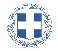 ΕΛΛΗΝΙΚΗ ΔΗΜΟΚΡΑΤΙΑ
ΝΟΜΟΣ ΤΡΙΚΑΛΩΝΔΗΜΟΣ ΤΡΙΚΚΑΙΩΝΔ/ΝΣΗ ΔΙΟΙΚΗΤΙΚΩΝ ΥΠΗΡΕΣΙΩΝΤΜΗΜΑ ΔΙΟΙΚΗΤΙΚΗΣ ΜΕΡΙΜΝΑΣΓραμματεία Οικονομικής ΕπιτροπήςΤρίκαλα, 29 Ιουλίου 2018
Αριθ. Πρωτ. : 24306ΠΡΟΣ :  1.Τα μέλη της ΟικονομικήςΕπιτροπής (Πίνακας Αποδεκτών)(σε περίπτωση κωλύματος παρακαλείσθε να ενημερώσετε τον αναπληρωτή σας).Η Πρόεδρος της Οικονομικής ΕπιτροπήςΕλένη Αυγέρου - ΚογιάννηΑντιδήμαρχοςΑυγέρου - Κογιάννη ΕλένηΣτουρνάρας ΓεώργιοςΠαζαΐτης ΔημήτριοςΑλεστά ΣοφίαΛεβέντη-Καρά ΕυθυμίαΚωτούλας ΙωάννηςΡόμπας ΧριστόφοροςΓκουγκουστάμος ΖήσηςΚαΐκης ΓεώργιοςΔήμαρχος & μέλη Εκτελεστικής ΕπιτροπήςΓενικός Γραμματέας  Δ.ΤρικκαίωνΑναπληρωματικά μέλη Ο.Ε. 